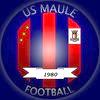 Nom : 	 Prénom : 	Adresse :	Code postal : 	 Ville :	Date de naissance :	 Lieu de naissance :	Mobile perso : 	 Mail (perso) : 	Représentant légal 1 (lien : ……………………………………….)Nom – Prénom : 	Adresse si différente : 	Mobile : 	 Mail : 	Représentant légal 2 (lien : ……………………………………….)Nom – Prénom : 	Adresse si différente : 	Mobile : 	 Mail : 	Autorisation parental :Je soussigné(e) M. – Mme 	 autorise les éducateurs ou parents accompagnateurs à transporter mon enfant lors des matchs, tournois ou plateaux dans leur véhicule personnel, ou le cas échéant dans un car affrété par l’US MAULE FOOTBALL.   Oui/Non* J’autorise les dirigeants du club à prendre toutes les mesures nécessaires en cas d’accident survenu dans le cadre de la pratique du football et des déplacements. Oui / Non *J’autorise également l’US MAULE FOOTBALL à prendre des photos ou films de mon enfant lors des manifestations sportives effectuées avec le club et de les utiliser sur tout support (site internet, papier, presse, …) Oui / Non*Fait à 	 le 	Signature du responsable légal précédée de la mention « lu et approuvé »* rayer la mention inutile